แบบรายงานความก้าวหน้าโครงการ (Progress Report)ภายใต้โครงการส่งเสริมบุคลากรด้านวิทยาศาสตร์ เทคโนโลยี และนวัตกรรมจากมหาวิทยาลัยและสถาบันวิจัยของภาครัฐไปปฏิบัติงานเพื่อเพิ่มขีดความสามารถการแข่งขันในภาคเอกชน (Talent Mobility) 1. ชื่อโครงการ2. รายละเอียดความก้าวหน้าของการวิจัยวัตถุประสงค์ของโครงการผลการดำเนินงานตามแผนปฏิบัติการ (Action Plan) แสดงตารางเปรียบเทียบ ในช่วง 3 เดือนที่ผ่าน (เดือน..........พ.ศ.   -  เดือน..........พ.ศ.) (เดือนที่ 4-6)การดำเนินงานเป็นไปตามแผนหรือไม่(      ) เป็นไปตามแผน			(      ) ล่าช้ากว่าแผน(      ) เร็วกว่าแผน	ความก้าวหน้าของโครงการ   คิดเป็นร้อยละ..........................ของงานทั้งหมดแผนงานที่จะดำเนินการต่อไปคำชี้แจ้งเกี่ยวกับปัญหาหรืออุปสรรค (ถ้ามี)                          	ลงชื่อ................................................................หัวหน้าโครงการวิจัย           (.....................................................................)                                            วันที่............เดือน.......................พ.ศ..............ลงชื่อ................................................................หัวหน้าหน่วยจัดการงานวิจัย              (.....................................................................)                                              วันที่............เดือน.......................พ.ศ..............ลงชื่อ................................................................คณบดี              (.....................................................................)                                              วันที่............เดือน.......................พ.ศ.............. 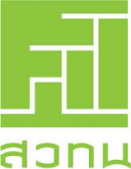 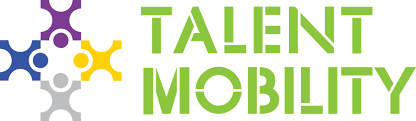 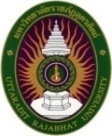 รายงานความก้าวหน้าโครงการ (Progress Report)ภายใต้โครงการส่งเสริมบุคลากรด้านวิทยาศาสตร์ เทคโนโลยี และนวัตกรรมจากมหาวิทยาลัยและสถาบันวิจัยของภาครัฐไปปฏิบัติงานเพื่อเพิ่มขีดความสามารถการแข่งขันในภาคเอกชน (Talent Mobility) โครงการ............................................................................................   นักวิจัยอาจารย์................................................คณะ...............................................................อาจารย์................................................คณะ...............................................................อาจารย์................................................คณะ...............................................................ชื่อสถานประกอบการวิสาหกิจชุมชนแปรรูปเนื้อสัตว์แหนมเสนอต่อสำนักงานคณะกรรมการนโยบายวิทยาศาสตร์ เทคโนโลยี และนวัตกรรมแห่งชาติ (สวทน.) ประจำปีงบประมาณ ……………กันยายน 2561สัญญาเลขที่ ทม.……/..….ชื่อโครงการ (ภาษาไทย)สรุปรายงานความก้าวหน้าครั้งที่ ... (รอบ ... เดือน)ส่วนที่ 1 ข้อมูลโครงการข้อมูลผู้ประกอบการข้อมูลบุคลากรด้านวิทยาศาสตร์ เทคโนโลยี และนวัตกรรมส่วนที่ 2 บทนำ1) ความสำคัญและที่มีของปัญหา2) แผนการดำเนินงานตลอดโครงการและผลที่ได้รับ (output) 3) ทบทวนวรรณกรรมที่เกี่ยวข้อง4) แนวการถ่ายทอดความรู้หรือแลกเปลี่ยนความรู้กับสถานประกอบการ5) ประโยชน์ที่คาดว่าจะได้รับส่วนที่ 3 เนื้อหา1) ผลการดำเนินงาน  (ผลการดำเนินงานตั้งแต่เริ่มจนกระทั่งถึงระยะเวลารายงานความก้าวหน้า)2) ผลผลิต (output) หรือ ตัวชี้วัดในแต่ละช่วงรายงานความก้าวหน้า  (ผลผลิตของโครงการรอบ 3 เดือนแรก (เดือนที่ 1-3)  3 เดือนต่อมา (เดือนที่ 4-6) และ 3 เดือนต่อมา (เดือนที่ 7-9) ) 3) สรุปปัญหาและอุปสรรค : ให้ระบุปัญหาและอุปสรรคในระหว่างการดำเนินการศึกษาวิจัย หรือในกรณีมีการปรับแผนหรือยกเลิกการศึกษาวิจัยให้ระบุในหัวข้อนี้ พร้อมระบุเหตุผลที่ต้องปรับแผน/ยกเลิกการศึกษาวิจัย4) คำแนะนำและข้อมูลเพิ่มเติม : หากมีข้อคิดเห็นในการศึกษาวิจัย หรือข้อเสนอแนะที่เป็นประโยชน์ต่อการศึกษาวิจัย ก็ให้ระบุในหัวข้อนี้ที่กิจกรรมตามแผนปฏิบัติการระยะเวลากิจกรรมที่ปฏิบัติจริงผลลัพธ์ชื่อผู้รับทุน :ชื่อหัวหน้าโครงการชื่อหัวหน้าโครงการชื่อหัวหน้าโครงการชื่อหัวหน้าโครงการชื่อหัวหน้าโครงการชื่อหัวหน้าโครงการชื่อหัวหน้าโครงการชื่อหัวหน้าโครงการชื่อหัวหน้าโครงการชื่อหัวหน้าโครงการชื่อหัวหน้าโครงการชื่อหัวหน้าโครงการชื่อหัวหน้าโครงการโครงการเริ่มเมื่อวันที่โครงการเริ่มเมื่อวันที่โครงการเริ่มเมื่อวันที่วัน เดือน พ.ศ.วัน เดือน พ.ศ.วัน เดือน พ.ศ.วัน เดือน พ.ศ.วัน เดือน พ.ศ.วัน เดือน พ.ศ.วัน เดือน พ.ศ.ถึงวันที่ถึงวันที่วัน เดือน พ.ศ.วัน เดือน พ.ศ.รวมเวลาที่ทำวิจัยทั้งสิ้นรวมเวลาที่ทำวิจัยทั้งสิ้นระบุตัวเลขระบุตัวเลขระบุตัวเลขระบุตัวเลขระบุตัวเลขระบุตัวเลขเดือนเดือนเดือนเดือนเดือนเดือนรายงานความก้าวหน้าครั้งที่รายงานความก้าวหน้าครั้งที่รายงานความก้าวหน้าครั้งที่รายงานความก้าวหน้าครั้งที่...............ในช่วงตั้งแต่วันที่ในช่วงตั้งแต่วันที่ในช่วงตั้งแต่วันที่ในช่วงตั้งแต่วันที่วัน เดือน ถึง วัน เดือน พ.ศ.วัน เดือน ถึง วัน เดือน พ.ศ.วัน เดือน ถึง วัน เดือน พ.ศ.งบประมาณสนับสนุนประจำปีงบประมาณสนับสนุนประจำปีงบประมาณสนับสนุนประจำปีงบประมาณสนับสนุนประจำปีงบประมาณสนับสนุนประจำปี................................................................................................งบประมาณทั้งโครงการ จำนวนงบประมาณทั้งโครงการ จำนวนงบประมาณทั้งโครงการ จำนวนงบประมาณทั้งโครงการ จำนวน..................................บาทชื่อสถานประกอบการ :ชื่อสถานประกอบการ :ชื่อสถานประกอบการ :ชื่อสถานประกอบการชื่อสถานประกอบการชื่อสถานประกอบการชื่อสถานประกอบการชื่อสถานประกอบการชื่อสถานประกอบการชื่อสถานประกอบการชื่อสถานประกอบการชื่อสถานประกอบการชื่อเจ้าของสถานประกอบการชื่อเจ้าของสถานประกอบการชื่อเจ้าของสถานประกอบการชื่อเจ้าของสถานประกอบการชื่อเจ้าของสถานประกอบการชื่อเจ้าของสถานประกอบการชื่อ/สกุลเจ้าของสถานประกอบการชื่อ/สกุลเจ้าของสถานประกอบการชื่อ/สกุลเจ้าของสถานประกอบการชื่อ/สกุลเจ้าของสถานประกอบการชื่อ/สกุลเจ้าของสถานประกอบการชื่อ/สกุลเจ้าของสถานประกอบการที่อยู่ที่สามารถติดต่อได้ที่อยู่ที่สามารถติดต่อได้ที่อยู่ที่สามารถติดต่อได้  บ้านเลขที่ หมู่ที่ ตำบล อำเภอ จังหวัด รหัสไปรษณีย์  บ้านเลขที่ หมู่ที่ ตำบล อำเภอ จังหวัด รหัสไปรษณีย์  บ้านเลขที่ หมู่ที่ ตำบล อำเภอ จังหวัด รหัสไปรษณีย์  บ้านเลขที่ หมู่ที่ ตำบล อำเภอ จังหวัด รหัสไปรษณีย์  บ้านเลขที่ หมู่ที่ ตำบล อำเภอ จังหวัด รหัสไปรษณีย์  บ้านเลขที่ หมู่ที่ ตำบล อำเภอ จังหวัด รหัสไปรษณีย์  บ้านเลขที่ หมู่ที่ ตำบล อำเภอ จังหวัด รหัสไปรษณีย์  บ้านเลขที่ หมู่ที่ ตำบล อำเภอ จังหวัด รหัสไปรษณีย์  บ้านเลขที่ หมู่ที่ ตำบล อำเภอ จังหวัด รหัสไปรษณีย์เบอร์โทรศัพท์เบอร์โทรศัพท์...............................................................................................................................................................................................................................................................................................E-mail..................................................................................................................................................................หัวหน้าโครงการ :หัวหน้าโครงการ :หัวหน้าโครงการ :ชื่อ/สกุลหัวหน้าโครงการชื่อ/สกุลหัวหน้าโครงการชื่อ/สกุลหัวหน้าโครงการชื่อ/สกุลหัวหน้าโครงการชื่อ/สกุลหัวหน้าโครงการชื่อ/สกุลหัวหน้าโครงการชื่อ/สกุลหัวหน้าโครงการชื่อ/สกุลหัวหน้าโครงการชื่อ/สกุลหัวหน้าโครงการความเชี่ยวชาญความเชี่ยวชาญความเชี่ยวชาญ.....................ระบุความเชี่ยวชาญ......................................................................ระบุความเชี่ยวชาญ......................................................................ระบุความเชี่ยวชาญ......................................................................ระบุความเชี่ยวชาญ......................................................................ระบุความเชี่ยวชาญ......................................................................ระบุความเชี่ยวชาญ......................................................................ระบุความเชี่ยวชาญ......................................................................ระบุความเชี่ยวชาญ......................................................................ระบุความเชี่ยวชาญ.................................................ต้นสังกัดต้นสังกัดต้นสังกัด.....................หลักสูตรสาขาวิชา คณะ มหาวิทยาลัย......................................................................หลักสูตรสาขาวิชา คณะ มหาวิทยาลัย......................................................................หลักสูตรสาขาวิชา คณะ มหาวิทยาลัย......................................................................หลักสูตรสาขาวิชา คณะ มหาวิทยาลัย......................................................................หลักสูตรสาขาวิชา คณะ มหาวิทยาลัย......................................................................หลักสูตรสาขาวิชา คณะ มหาวิทยาลัย......................................................................หลักสูตรสาขาวิชา คณะ มหาวิทยาลัย......................................................................หลักสูตรสาขาวิชา คณะ มหาวิทยาลัย......................................................................หลักสูตรสาขาวิชา คณะ มหาวิทยาลัย.................................................ที่อยู่ที่สามารถติดต่อได้ที่อยู่ที่สามารถติดต่อได้ที่อยู่ที่สามารถติดต่อได้ที่อยู่ที่สามารถติดต่อได้  บ้านเลขที่ หมู่ที่ ตำบล อำเภอ จังหวัด รหัสไปรษณีย์  บ้านเลขที่ หมู่ที่ ตำบล อำเภอ จังหวัด รหัสไปรษณีย์  บ้านเลขที่ หมู่ที่ ตำบล อำเภอ จังหวัด รหัสไปรษณีย์  บ้านเลขที่ หมู่ที่ ตำบล อำเภอ จังหวัด รหัสไปรษณีย์  บ้านเลขที่ หมู่ที่ ตำบล อำเภอ จังหวัด รหัสไปรษณีย์  บ้านเลขที่ หมู่ที่ ตำบล อำเภอ จังหวัด รหัสไปรษณีย์  บ้านเลขที่ หมู่ที่ ตำบล อำเภอ จังหวัด รหัสไปรษณีย์  บ้านเลขที่ หมู่ที่ ตำบล อำเภอ จังหวัด รหัสไปรษณีย์เบอร์โทรศัพท์เบอร์โทรศัพท์...............................................................................................................................................................................................................................................................................................E-mail..................................................................................................................................................................ผู้ร่วมวิจัย :ผู้ร่วมวิจัย :ผู้ร่วมวิจัย :ชื่อ/สกุลผู้ร่วมวิจัยชื่อ/สกุลผู้ร่วมวิจัยชื่อ/สกุลผู้ร่วมวิจัยชื่อ/สกุลผู้ร่วมวิจัยชื่อ/สกุลผู้ร่วมวิจัยชื่อ/สกุลผู้ร่วมวิจัยชื่อ/สกุลผู้ร่วมวิจัยชื่อ/สกุลผู้ร่วมวิจัยชื่อ/สกุลผู้ร่วมวิจัยความเชี่ยวชาญความเชี่ยวชาญความเชี่ยวชาญ.....................ระบุความเชี่ยวชาญ......................................................................ระบุความเชี่ยวชาญ......................................................................ระบุความเชี่ยวชาญ......................................................................ระบุความเชี่ยวชาญ......................................................................ระบุความเชี่ยวชาญ......................................................................ระบุความเชี่ยวชาญ......................................................................ระบุความเชี่ยวชาญ......................................................................ระบุความเชี่ยวชาญ......................................................................ระบุความเชี่ยวชาญ.................................................ต้นสังกัดต้นสังกัดต้นสังกัด.....................หลักสูตรสาขาวิชา คณะ มหาวิทยาลัย......................................................................หลักสูตรสาขาวิชา คณะ มหาวิทยาลัย......................................................................หลักสูตรสาขาวิชา คณะ มหาวิทยาลัย......................................................................หลักสูตรสาขาวิชา คณะ มหาวิทยาลัย......................................................................หลักสูตรสาขาวิชา คณะ มหาวิทยาลัย......................................................................หลักสูตรสาขาวิชา คณะ มหาวิทยาลัย......................................................................หลักสูตรสาขาวิชา คณะ มหาวิทยาลัย......................................................................หลักสูตรสาขาวิชา คณะ มหาวิทยาลัย......................................................................หลักสูตรสาขาวิชา คณะ มหาวิทยาลัย.................................................ที่อยู่ที่สามารถติดต่อได้ที่อยู่ที่สามารถติดต่อได้ที่อยู่ที่สามารถติดต่อได้ที่อยู่ที่สามารถติดต่อได้  บ้านเลขที่ หมู่ที่ ตำบล อำเภอ จังหวัด รหัสไปรษณีย์  บ้านเลขที่ หมู่ที่ ตำบล อำเภอ จังหวัด รหัสไปรษณีย์  บ้านเลขที่ หมู่ที่ ตำบล อำเภอ จังหวัด รหัสไปรษณีย์  บ้านเลขที่ หมู่ที่ ตำบล อำเภอ จังหวัด รหัสไปรษณีย์  บ้านเลขที่ หมู่ที่ ตำบล อำเภอ จังหวัด รหัสไปรษณีย์  บ้านเลขที่ หมู่ที่ ตำบล อำเภอ จังหวัด รหัสไปรษณีย์  บ้านเลขที่ หมู่ที่ ตำบล อำเภอ จังหวัด รหัสไปรษณีย์  บ้านเลขที่ หมู่ที่ ตำบล อำเภอ จังหวัด รหัสไปรษณีย์เบอร์โทรศัพท์เบอร์โทรศัพท์...............................................................................................................................................................................................................................................................................................E-mail..................................................................................................................................................................นักศึกษาผู้ร่วมวิจัย :นักศึกษาผู้ร่วมวิจัย :นักศึกษาผู้ร่วมวิจัย :นักศึกษาผู้ร่วมวิจัย :นักศึกษาผู้ร่วมวิจัย :ชื่อ/สกุลนักศึกษาผู้ร่วมวิจัยชื่อ/สกุลนักศึกษาผู้ร่วมวิจัยชื่อ/สกุลนักศึกษาผู้ร่วมวิจัยชื่อ/สกุลนักศึกษาผู้ร่วมวิจัยชื่อ/สกุลนักศึกษาผู้ร่วมวิจัยชื่อ/สกุลนักศึกษาผู้ร่วมวิจัยชื่อ/สกุลนักศึกษาผู้ร่วมวิจัยต้นสังกัดต้นสังกัดต้นสังกัด.....................นักศึกษาหลักสูตรสาขาวิชา คณะ มหาวิทยาลัย......................................................................นักศึกษาหลักสูตรสาขาวิชา คณะ มหาวิทยาลัย......................................................................นักศึกษาหลักสูตรสาขาวิชา คณะ มหาวิทยาลัย......................................................................นักศึกษาหลักสูตรสาขาวิชา คณะ มหาวิทยาลัย......................................................................นักศึกษาหลักสูตรสาขาวิชา คณะ มหาวิทยาลัย......................................................................นักศึกษาหลักสูตรสาขาวิชา คณะ มหาวิทยาลัย......................................................................นักศึกษาหลักสูตรสาขาวิชา คณะ มหาวิทยาลัย......................................................................นักศึกษาหลักสูตรสาขาวิชา คณะ มหาวิทยาลัย......................................................................นักศึกษาหลักสูตรสาขาวิชา คณะ มหาวิทยาลัย.................................................เบอร์โทรศัพท์เบอร์โทรศัพท์...............................................................................................................................................................................................................................................................................................E-mail..................................................................................................................................................................